		WCCC BLM Youth Initiative Intern Program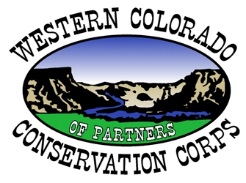  Traditional InternInternship Title:Wildlife Biology Technician InternWildlife Biology Technician InternWildlife Biology Technician InternInternship Location:Gunnison Field OfficeGunnison Field OfficeGunnison Field OfficeStreet Address:  210 West Spencer Avenue, Suite AStreet Address:  210 West Spencer Avenue, Suite AStreet Address:  210 West Spencer Avenue, Suite AStreet Address:  210 West Spencer Avenue, Suite ACity, State, Zip:  Gunnison, Colorado 81230City, State, Zip:  Gunnison, Colorado 81230City, State, Zip:  Gunnison, Colorado 81230City, State, Zip:  Gunnison, Colorado 81230WCCC Contact:Msmith@mesapartners.orgMsmith@mesapartners.orgMsmith@mesapartners.orgPosition Description/ Activities to be Performed: The GFO-BLM Wildlife Program seeks technician support implementing and coordinating wildlife habitat management on BLM lands.   Technician will assist with field data collection for inventories of wildlife and their habitats; inventory and monitor BLM management such as habitat restoration, weed treatments, range development and improvements for effectiveness and impacts on wildlife and wildlife habitat; and compile and organize survey data.  The technician will be expected to operate a 4WD vehicle and must have an ability to navigate remote locations with GPS and maps.  The technician must be in good physical conditions for hiking long days in high elevations off trail.  Duties will include:Conduct point-count surveys for avian species in high-elevation beetle-kill forests in the Wilderness.  Conduct acoustic monitoring for bat speciesConduct acoustic play-back surveys for American goshawk and/or evaluating nest activity in known goshawk nest areas. Conduct snowshoe hare habitat and density surveys in fuels treatment areas to assess habitat suitability for Canada lynx.Monitor BLM travel management projects to evaluate route obliteration and restoration needs.Assist with logistics and field work done by youth corps crews to decommission roads.Assist with project implementation and planning for combined BLM program projects such as: Monitor BLM weed treatments for effectiveness and need for re-application, seeding, or other restoration.Monitor range improvement projects such as livestock tanks, guzzlers, exclosures, etc. for effectiveness, wildlife hazards, and maintenance needs.Implementation of wildlife-friendly fence projects by assisting a dedicated fence crew with fence inventory, fence modification/repair, and/or removal.The GFO-BLM Wildlife Program seeks technician support implementing and coordinating wildlife habitat management on BLM lands.   Technician will assist with field data collection for inventories of wildlife and their habitats; inventory and monitor BLM management such as habitat restoration, weed treatments, range development and improvements for effectiveness and impacts on wildlife and wildlife habitat; and compile and organize survey data.  The technician will be expected to operate a 4WD vehicle and must have an ability to navigate remote locations with GPS and maps.  The technician must be in good physical conditions for hiking long days in high elevations off trail.  Duties will include:Conduct point-count surveys for avian species in high-elevation beetle-kill forests in the Wilderness.  Conduct acoustic monitoring for bat speciesConduct acoustic play-back surveys for American goshawk and/or evaluating nest activity in known goshawk nest areas. Conduct snowshoe hare habitat and density surveys in fuels treatment areas to assess habitat suitability for Canada lynx.Monitor BLM travel management projects to evaluate route obliteration and restoration needs.Assist with logistics and field work done by youth corps crews to decommission roads.Assist with project implementation and planning for combined BLM program projects such as: Monitor BLM weed treatments for effectiveness and need for re-application, seeding, or other restoration.Monitor range improvement projects such as livestock tanks, guzzlers, exclosures, etc. for effectiveness, wildlife hazards, and maintenance needs.Implementation of wildlife-friendly fence projects by assisting a dedicated fence crew with fence inventory, fence modification/repair, and/or removal.The GFO-BLM Wildlife Program seeks technician support implementing and coordinating wildlife habitat management on BLM lands.   Technician will assist with field data collection for inventories of wildlife and their habitats; inventory and monitor BLM management such as habitat restoration, weed treatments, range development and improvements for effectiveness and impacts on wildlife and wildlife habitat; and compile and organize survey data.  The technician will be expected to operate a 4WD vehicle and must have an ability to navigate remote locations with GPS and maps.  The technician must be in good physical conditions for hiking long days in high elevations off trail.  Duties will include:Conduct point-count surveys for avian species in high-elevation beetle-kill forests in the Wilderness.  Conduct acoustic monitoring for bat speciesConduct acoustic play-back surveys for American goshawk and/or evaluating nest activity in known goshawk nest areas. Conduct snowshoe hare habitat and density surveys in fuels treatment areas to assess habitat suitability for Canada lynx.Monitor BLM travel management projects to evaluate route obliteration and restoration needs.Assist with logistics and field work done by youth corps crews to decommission roads.Assist with project implementation and planning for combined BLM program projects such as: Monitor BLM weed treatments for effectiveness and need for re-application, seeding, or other restoration.Monitor range improvement projects such as livestock tanks, guzzlers, exclosures, etc. for effectiveness, wildlife hazards, and maintenance needs.Implementation of wildlife-friendly fence projects by assisting a dedicated fence crew with fence inventory, fence modification/repair, and/or removal.Minimum Qualifications: Technicians should have a degree or be currently enrolled in a program studying ecology, botany, range science, soil science, wildlife biology, natural resource management, conservation biology, or a related field.  Training will be provided for each project but some experience or education in the field of wildlife and botany is required.  Technicians will be expected to have some experience or education in plant identification, wildlife behavior and habitat relationships, and the practice of wildlife management.  Technicians should have a degree or be currently enrolled in a program studying ecology, botany, range science, soil science, wildlife biology, natural resource management, conservation biology, or a related field.  Training will be provided for each project but some experience or education in the field of wildlife and botany is required.  Technicians will be expected to have some experience or education in plant identification, wildlife behavior and habitat relationships, and the practice of wildlife management.  Technicians should have a degree or be currently enrolled in a program studying ecology, botany, range science, soil science, wildlife biology, natural resource management, conservation biology, or a related field.  Training will be provided for each project but some experience or education in the field of wildlife and botany is required.  Technicians will be expected to have some experience or education in plant identification, wildlife behavior and habitat relationships, and the practice of wildlife management.  Physical Requirements:The applicant should be physically able to complete full days of rigorous fieldwork that includes hiking long distances (5+ miles) in rough and steep terrain. The applicant must be able to work and hike cross-country in inclement weather conditions (20 – 100+ degrees Fahrenheit). The applicant should be physically able to complete full days of rigorous fieldwork that includes hiking long distances (5+ miles) in rough and steep terrain. The applicant must be able to work and hike cross-country in inclement weather conditions (20 – 100+ degrees Fahrenheit). The applicant should be physically able to complete full days of rigorous fieldwork that includes hiking long distances (5+ miles) in rough and steep terrain. The applicant must be able to work and hike cross-country in inclement weather conditions (20 – 100+ degrees Fahrenheit). Position Duration (#hours):The intern would work 40 hours per week and the internship would extend for approximately 3-5 months.The intern would work 40 hours per week and the internship would extend for approximately 3-5 months.The intern would work 40 hours per week and the internship would extend for approximately 3-5 months.Hourly Wage/Living Allowance:$20.00 per hourCareer Track: (college or technical)CollegeAnticipated Start Date:May 20thTravel Needed?(Yes  or No)NoGSA Travel Info & Rates:http://www.gsa.gov/portal/category/26429Anticipated Lodging Expense:NoneAnticipated Number of Trips and Days:NoneAnticipated POV Mileage Reimbursement:  Number of Miles X POV Mileage Rate  =N/A